Elternbrief ukrainisch, ohne Wochenendausleihe 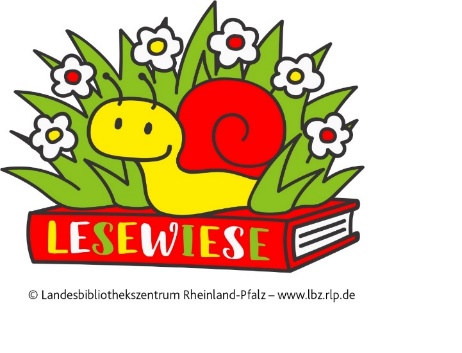 Dragi părinți,facem un proiect cu (Name der Bücherei). Proiectul se numește: Lesewiese (Pajiștea cu cărți).Primim 20 de cărți ilustrate pentru copii mici. Cărțile sunt (vom … bis…) în grădinița noastră.Ne uităm pe cărțile cu poze cu copiii și vorbim despre ele. Acest lucru îi ajută pe copii să învețe! Și este foarte distractiv pentru copii. Vă rugăm să ne ajutați! Iată cum:Uitați-vă pe cărțile cu poze cu copilul dvs. și acasă! Cel mai bine, în fiecare zi.De asemenea, le puteți citi copiilor din grădinița noastră! 
Surorile și frații mai mari sau bunicii pot face și ei acest lucru.
Anunțați-ne dacă v-ar interesa. Apropo: La bibliotecă puteți împrumuta cărți, chiar și cărți pentru adulți! Și multe alte lucruri.Distrați-vă cu copilul dvs. și cu cărțile cu poze!Cu stimă,Echipa de la grădiniță                                                       	și biblioteca dvs.(Name der Kita/Stempel)					(Name der Bücherei/Stempel)Шановні батьки!Ми реалізуємо проєкт спільно з книгарнею (Name der Bücherei). Проєкт називається «Lesewiese» («Галявина для читання»).Ми отримаємо 20 ілюстрованих дитячих книжок. Ці книжки знаходитимуться (vom … bis…) в нашому дошкільному закладі.Ми переглядатимемо й обговорюватимемо ці ілюстровані книжки з дітьми. Це допоможе дітям вчитися! Та й діти будуть просто в захваті. Будь ласка, допоможіть нам! Як саме:Переглядайте ілюстровані книжки разом з дитиною вдома! Бажано робити це щодня.Ви також можете читати дітям вголос у нашому закладі! 
Старші сестри та брати, бабусі та дідусі також можуть приходити, щоб почитати дітям вголос.
Повідомте нам, якщо маєте таке бажання. До речі: Ви можете брати книги в бібліотеці, включаючи літературу для дорослих! І ще багато цікавинок чекають на вас.Зичимо вам і вашим дітям задоволення під час читання ілюстрованих книжок!З повагою,Ваш дошкільний заклад					і ваша книгарня(Name der Kita/Stempel)					(Name der Bücherei/Stempel)